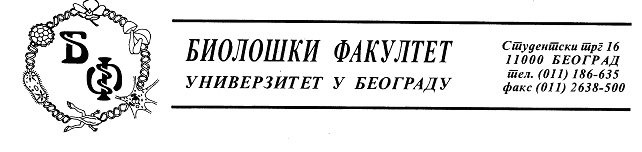 Предмет: Појашњење - одговор на питање у отвореном поступку ЈН број - У - 2/ 2019	У току рока за подношење понуда у поступку набавке услуге ангажовања стручних лица за одржавање отвореног простора Ботаничке баште за потребе Биолошког факултета у Београду, Универзитет у Београду, на местима потрошње Таковска 43 и Даламтинска 15 а за коју су, дана 19.02.2019. године, позив за достављање понуда и конкурсна документација објављени на Порталу јавних набавки и интернет страници наручиоца, овом наручиоцу је, дана 22.02.2019. године, електронском поштом заинтересовано лице доставило допис у коме су садржана питања односно захтеви за појашњењем, и то:U tenderskoj dokumentaciji na str. br. 6 u delu "Specifikacija minimalnog potrebnog alata i mašina za izvršenje predmetnih usluga" pored ostalog navodi se i Kamion kran sa kašikom, Mini Bager, Mobilni Bager, Kiper.Molimo za objašnjenja za sledeće:1. Koja je tražena nosivost mobinog bagera (koliko tona)?2. Šta podrazumevate pod mini bagerom?3. Iz kog razloga je potreban kamion od 11t kada znamo da je konfiguracija terena takva da bi dovela do oštećenja istog?4. Koje je nosivosti traženi kiper?Takođe ste naveli na stranama  7 i 8 u delu "dodatni uslovi, finansijski kapacitet" da zahtevate BON JN za 2016,2017,2018 ili Bilanse za 2018. Kako znate Završni račun se predaje do 28.02. tekuće godine a kako ste stavili rok za predaju dokumentacije 01.03.2018 kada još nećemo imati povratnu informaciju od APR-a kako da Vam dostavimo finansijske izveštaje za 2018. god?	У вези наведеног, а поступајући на основу члана 63. Закона о јавним набавкама („Службени гласник РС бр. 124/2012, 14/15 и број 68/2015),  одговарамо како следи:  ОДГОВОР НА ПИТАЊЕ БР.1	Бaгeр нa тoчкoвимa бeз гусeницa срeдњe нoсивoсти.ОДГОВОР НА ПИТАЊЕ БР.2Maли бaгeр -  сa гумeним гусeницaмa зa пoтeнциjaлнe искoпe и рaвнaњe тeрeнa.ОДГОВОР НА ПИТАЊЕ БР.3	Кaмиoн нoсивoсти 11 тoнa je зa oдвoз биљнoг oтпaдa и дoвoз зeмљe и биљaкa. Нeoпхoднo je дa имa кaшику или хвaтaч зa лaкши утoвaр грaњeвинe (hak).  Пoстojи кoлскa стaзa сa бeтoнскoм пoдлoгoм кoja пoднoси и тeжe кaмиoнe.ОДГОВОР НА ПИТАЊЕ БР.4Maњи кипeр кaмиoн oкo 5 тoнa нoсивoсти.ОДГОВОР НА ПИТАЊЕ БР.5Наручилац конкурсном документацијом није стриктно навео да захтева потврду од АПР, већ је навео како следи:“или за претходне три пословне године  (2016, 2017, 2018) биланс стања и биланс успеха.”из чега је јасно да се може доставити и оно што је овлешћени књиговођа припремио као финансијски извештај за 2018. годину.	Како нису била постављана питања по основу траженог захтева Наручилац сматра да заинтересованим лицима неће бити проблем да доставе доказ за испуњеност постављеног захтева.Указујемо свим заинтересованим лицима да се све наведено објављује на Порталу јавних набавки и интернет страници Наручиоца.Захваљујемо се на интересовању и поздрављамо Вас, КОМИСИЈА ЗА ЈАВНУ НАБАВКУ